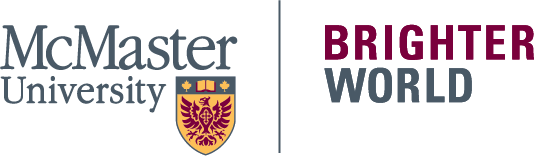 H.G. Thode Postdoctoral Fellowship ChecklistCandidate Name:  H.G. Thode PDF application form signed by the Department Chair Curriculum Vitae of applicant Official Graduate Transcripts with legends A full Statement of the proposed research program, including its expected impact, in non-technical terms (1 page maximum). Personal Statement (2 page maximum) - The statement should summarize the proposed research project, highlight prior achievements and include a brief summary of your rationale for selecting the supervisor with whom you wish to work. Also explain what impact receiving the H.G. Thode Postdoctoral Fellowship would have on your ability to complete this phase of your research career. Two reference letters required  Proposed Research Supervisor’s reference letter – This letter must also include a statement that the supervisor will pay for the applicant’s benefits if he or she wins the award. PhD Supervisor’s reference letter or most recent Postdoctoral Fellowship Supervisor 	